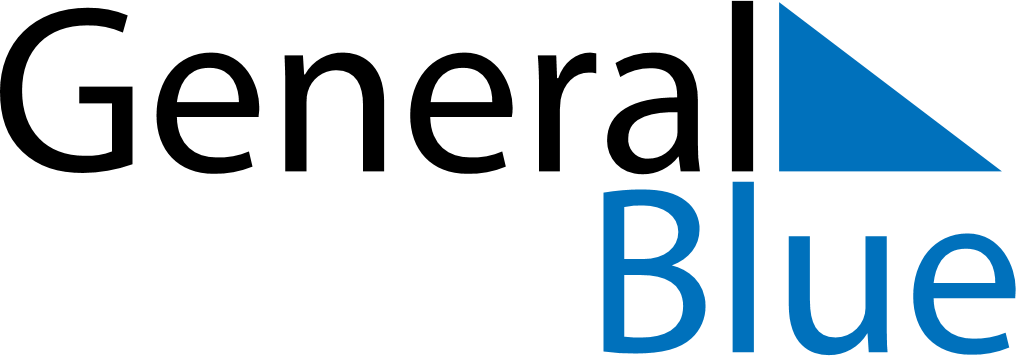 Daily Planner May 28, 2023 - June 3, 2023Daily Planner May 28, 2023 - June 3, 2023Daily Planner May 28, 2023 - June 3, 2023Daily Planner May 28, 2023 - June 3, 2023Daily Planner May 28, 2023 - June 3, 2023Daily Planner May 28, 2023 - June 3, 2023Daily Planner May 28, 2023 - June 3, 2023Daily Planner SundayMay 28MondayMay 29TuesdayMay 30WednesdayMay 31ThursdayJun 01 FridayJun 02 SaturdayJun 03MorningAfternoonEvening